Registration begins August 28thDeadline to register: September 15thFor students of Schnell Elementary, grades K-2ndPHOTOGRAPHY CLASS“A Primary Perspective”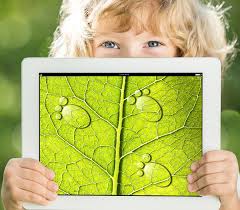 In this popular after school enrichment class, your child will become skilled at using an iPad (provided by Schnell Elementary) to take photographer style photos. Highlights include “framing”, editing, and creating a portfolio of the work they have invented via their own unique perspective. When:  Class begins Wednesday, October 4th, 2017 from 3:15-4:15pmHow Long: Class is every Wednesday for six weeks. Dates are: 10/4, 10/11, 10/18, 10/25, 11/1, 11/8Where:  Portable HWho: Alice Upton, Kindergarten teacher at Schnell ElementaryCost: $20Important Notes: Spaces are limited and available on a first-come, first-served basis. Early registration is recommended. Registration forms are located in the school office.